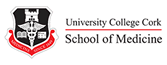 Undergraduate Statistical Consulting FormAPPLICATIONS MUST BE TYPEDStudent Details:Working title of project or topic:Please briefly describe your request:Please attach your data-sheet as an MS Excel or SPSS file to your email query if appropriate.Name/ Student NumberTel No:Office: Mobile: Email:Name of Project SupervisorEmail address for Project Supervisor